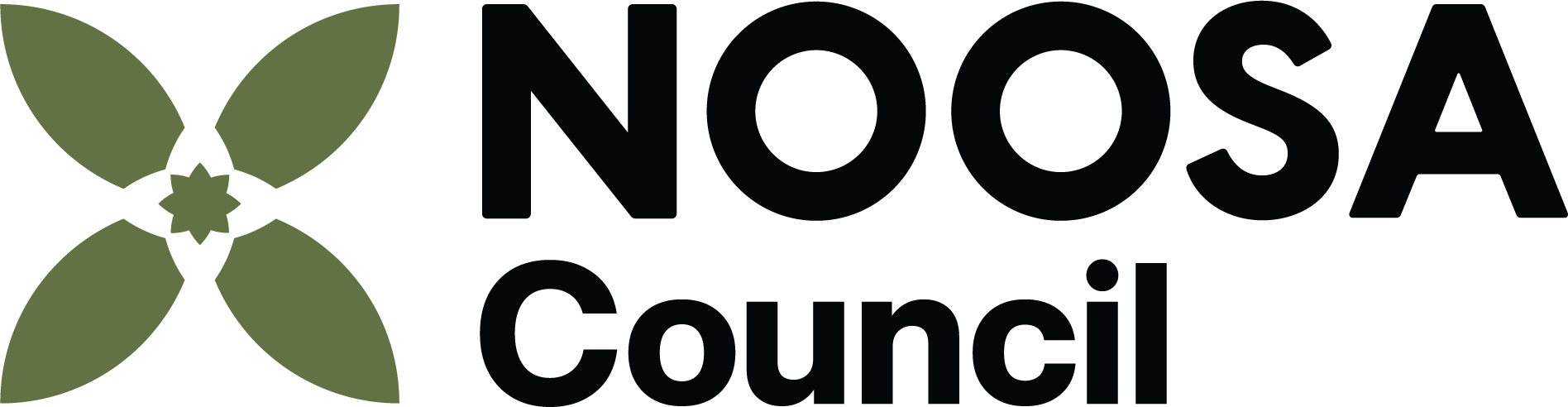 Temperature Record SheetTemperature Record SheetTemperature Record SheetTemperature Record SheetTemperature Record SheetTemperature Record SheetTemperature Record SheetTemperature Record SheetTemperature Record SheetTemperature Record SheetTemperature Record SheetTemperature Record SheetTemperature Record SheetTemperature Record SheetTemperature Record SheetTemperature Record SheetDateCheck:Use clean, sanitised probe thermometer to check food temperature.Cold foods should be kept at 5°C or below (unless validated alternative)Hot food should be kept at 60°C or above (unless validated alternative)If food is not at correct temperature, add notes on corrective actions below.TimeAMPMAMPMAMPMAMPMAMPMAMPMAMPMCheck:Use clean, sanitised probe thermometer to check food temperature.Cold foods should be kept at 5°C or below (unless validated alternative)Hot food should be kept at 60°C or above (unless validated alternative)If food is not at correct temperature, add notes on corrective actions below.Servery fridge 12.93.12.53.32.93.52.83.32.43.22.73.82.63.9Check:Use clean, sanitised probe thermometer to check food temperature.Cold foods should be kept at 5°C or below (unless validated alternative)Hot food should be kept at 60°C or above (unless validated alternative)If food is not at correct temperature, add notes on corrective actions below.Check:Use clean, sanitised probe thermometer to check food temperature.Cold foods should be kept at 5°C or below (unless validated alternative)Hot food should be kept at 60°C or above (unless validated alternative)If food is not at correct temperature, add notes on corrective actions below.Check:Use clean, sanitised probe thermometer to check food temperature.Cold foods should be kept at 5°C or below (unless validated alternative)Hot food should be kept at 60°C or above (unless validated alternative)If food is not at correct temperature, add notes on corrective actions below.Check:Use clean, sanitised probe thermometer to check food temperature.Cold foods should be kept at 5°C or below (unless validated alternative)Hot food should be kept at 60°C or above (unless validated alternative)If food is not at correct temperature, add notes on corrective actions below.Check:Use clean, sanitised probe thermometer to check food temperature.Cold foods should be kept at 5°C or below (unless validated alternative)Hot food should be kept at 60°C or above (unless validated alternative)If food is not at correct temperature, add notes on corrective actions below.Check:Use clean, sanitised probe thermometer to check food temperature.Cold foods should be kept at 5°C or below (unless validated alternative)Hot food should be kept at 60°C or above (unless validated alternative)If food is not at correct temperature, add notes on corrective actions below.DateCorrective action taken Corrective action taken Corrective action taken Corrective action taken Corrective action taken Corrective action taken Corrective action taken Corrective action taken Corrective action taken Corrective action taken Corrective action taken Corrective action taken Corrective action taken Corrective action taken SignedExample dateExample corrective actions: bain marie temperature turned up, refrigeration unit checked by manufacturer, food discarded, etc.Example corrective actions: bain marie temperature turned up, refrigeration unit checked by manufacturer, food discarded, etc.Example corrective actions: bain marie temperature turned up, refrigeration unit checked by manufacturer, food discarded, etc.Example corrective actions: bain marie temperature turned up, refrigeration unit checked by manufacturer, food discarded, etc.Example corrective actions: bain marie temperature turned up, refrigeration unit checked by manufacturer, food discarded, etc.Example corrective actions: bain marie temperature turned up, refrigeration unit checked by manufacturer, food discarded, etc.Example corrective actions: bain marie temperature turned up, refrigeration unit checked by manufacturer, food discarded, etc.Example corrective actions: bain marie temperature turned up, refrigeration unit checked by manufacturer, food discarded, etc.Example corrective actions: bain marie temperature turned up, refrigeration unit checked by manufacturer, food discarded, etc.Example corrective actions: bain marie temperature turned up, refrigeration unit checked by manufacturer, food discarded, etc.Example corrective actions: bain marie temperature turned up, refrigeration unit checked by manufacturer, food discarded, etc.Example corrective actions: bain marie temperature turned up, refrigeration unit checked by manufacturer, food discarded, etc.Example corrective actions: bain marie temperature turned up, refrigeration unit checked by manufacturer, food discarded, etc.Example corrective actions: bain marie temperature turned up, refrigeration unit checked by manufacturer, food discarded, etc.P.Citizen